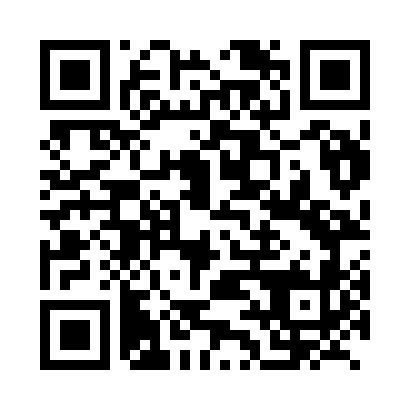 Prayer times for Yangsan, South KoreaWed 1 May 2024 - Fri 31 May 2024High Latitude Method: NonePrayer Calculation Method: Muslim World LeagueAsar Calculation Method: ShafiPrayer times provided by https://www.salahtimes.comDateDayFajrSunriseDhuhrAsrMaghribIsha1Wed3:585:3212:214:057:108:392Thu3:575:3112:214:067:118:403Fri3:555:3012:214:067:128:414Sat3:545:2912:214:067:128:425Sun3:535:2812:214:067:138:436Mon3:515:2712:204:067:148:447Tue3:505:2612:204:067:158:458Wed3:495:2512:204:067:168:479Thu3:475:2512:204:067:168:4810Fri3:465:2412:204:067:178:4911Sat3:455:2312:204:077:188:5012Sun3:445:2212:204:077:198:5113Mon3:425:2112:204:077:208:5214Tue3:415:2012:204:077:218:5315Wed3:405:2012:204:077:218:5516Thu3:395:1912:204:077:228:5617Fri3:385:1812:204:077:238:5718Sat3:375:1712:204:077:248:5819Sun3:365:1712:204:087:248:5920Mon3:355:1612:204:087:259:0021Tue3:345:1512:204:087:269:0122Wed3:335:1512:214:087:279:0223Thu3:325:1412:214:087:279:0324Fri3:315:1412:214:087:289:0425Sat3:305:1312:214:097:299:0526Sun3:295:1312:214:097:309:0627Mon3:295:1212:214:097:309:0728Tue3:285:1212:214:097:319:0829Wed3:275:1112:214:097:329:0930Thu3:265:1112:214:097:329:1031Fri3:265:1112:224:107:339:11